Junior Chamber International Belgium     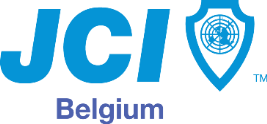 TABLE  DES  MATIERES1	Carrière JCI	41.1	Responsabilités	41.1.1	Section locale	41.1.2	Region	41.1.3	National	41.1.4	INTERNATIONAL	51.2	Participation aux activites	51.2.1	Commissions principales	51.2.2	Séminaires de formation	61.2.3	Activités zonales & nationales	61.2.4	Activités JCI internationales	71.2.5	RECOMPENSES	71.2.6	Points d’intérêt en dehors de JCI	82	Evolution du candidat	82.1	Apport du candidat	82.1.1	Pour sa section locale	82.1.2	Pour le mouvement	82.1.3	Pour la communauté en général (en dehors des responsabilités JCI)	82.2	Apport du candidat au niveau du développement du mouvement	83	Importance de cette candidature	93.1	Pour le candidat	93.2	Pour la section locale	93.3	Pour le mouvement	93.4	Projets futurs éventuels	94	Soutien pour la candidature de la part des senateurs	95	Annexes	9Carrière JCIResponsabilitésSection localeRegionNationalINTERNATIONALParticipation aux activitesCommissions principalesSéminaires de formationActivités zonales & nationalesActivités JCI internationalesRECOMPENSESPoints d’intérêt en dehors de JCIEvolution du candidatApport du candidatPour sa section localePour le mouvementPour la communauté en général (en dehors des responsabilités JCI)Apport du candidat au niveau du développement du mouvementImportance de cette candidaturePour le candidatPour la section localePour le mouvementProjets futurs éventuelsSoutien pour la candidature de la part des senateursAnnexesFORMULAIRE DE DEMANDE AU TITRE DE SENATEURSection Locale : xxxFORMULAIRE DE DEMANDE AU TITRE DE SENATEURSection Locale : xxxNom:			[photo]Prénom:		[photo]Lieu de naissance:	[photo]Date de naissance:	[photo]Etat civil:		[photo]Adresse privée:				[photo]Téléphone:		Fax:		GSM:			Email:		Profession:		Profession:		Adresse professionnelle:	Adresse professionnelle:	Téléphone:		Fax:	GSM:	Email:	Membre depuis:	Membre depuis:	Le Conseil d’Administration de JCI xxx et l’assemblée généraleAssure que le candidat susmentionné mérite pleinement le titre de sénateur JCI.Signé au nom du Conseil d’Administration:Le Conseil d’Administration de JCI xxx et l’assemblée généraleAssure que le candidat susmentionné mérite pleinement le titre de sénateur JCI.Signé au nom du Conseil d’Administration:CURRICULUM VITAE:FonctionExerciceFonctionExerciceFonctionExerciceFonctionExerciceCommissionFonctionExerciceCoursOrganisationExerciceActivitéOrganisationExerciceActivitéOrganisationExerciceRécompenseNiveauExercice